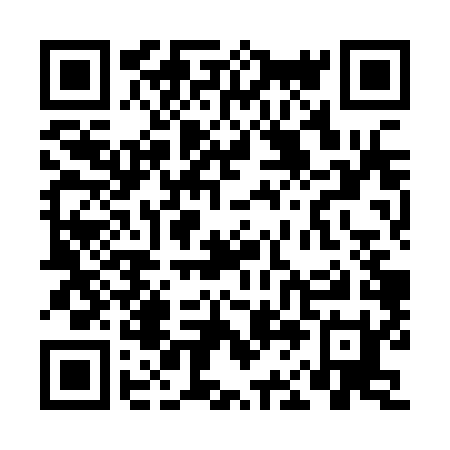 Ramadan times for Ahlanianwali, PakistanMon 11 Mar 2024 - Wed 10 Apr 2024High Latitude Method: Angle Based RulePrayer Calculation Method: University of Islamic SciencesAsar Calculation Method: ShafiPrayer times provided by https://www.salahtimes.comDateDayFajrSuhurSunriseDhuhrAsrIftarMaghribIsha11Mon5:015:016:2212:173:406:126:127:3312Tue5:005:006:2112:173:406:136:137:3413Wed4:584:586:1912:163:406:146:147:3514Thu4:574:576:1812:163:406:146:147:3515Fri4:564:566:1712:163:416:156:157:3616Sat4:554:556:1612:153:416:166:167:3717Sun4:534:536:1412:153:416:166:167:3818Mon4:524:526:1312:153:416:176:177:3819Tue4:514:516:1212:153:416:186:187:3920Wed4:494:496:1112:143:426:196:197:4021Thu4:484:486:0912:143:426:196:197:4122Fri4:474:476:0812:143:426:206:207:4123Sat4:454:456:0712:133:426:216:217:4224Sun4:444:446:0512:133:426:216:217:4325Mon4:424:426:0412:133:426:226:227:4426Tue4:414:416:0312:123:436:236:237:4427Wed4:404:406:0212:123:436:236:237:4528Thu4:384:386:0012:123:436:246:247:4629Fri4:374:375:5912:123:436:256:257:4730Sat4:364:365:5812:113:436:256:257:4831Sun4:344:345:5612:113:436:266:267:481Mon4:334:335:5512:113:436:276:277:492Tue4:314:315:5412:103:436:276:277:503Wed4:304:305:5312:103:436:286:287:514Thu4:284:285:5112:103:436:296:297:525Fri4:274:275:5012:103:436:296:297:536Sat4:264:265:4912:093:436:306:307:537Sun4:244:245:4812:093:436:316:317:548Mon4:234:235:4712:093:436:316:317:559Tue4:214:215:4512:083:436:326:327:5610Wed4:204:205:4412:083:446:336:337:57